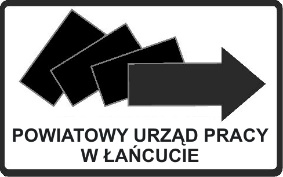 	POWIATOWY URZĄD PRACY W ŁAŃCUCIE		WNIOSEK O PRZYZNANIE BONU NA ZASIEDLENIEDLA OSOBY BEZROBOTNEJ DO 30 ROKU ŻYCIAPodstawa prawna:Art. 66n ustawy z dnia 20 kwietnia 2004 r. o promocji zatrudnienia i instytucjach rynku pracy    (Dz. U. z 2024 r., poz. 475 z późn. zm.)I. DANE DOTYCZĄCE WNIOSKODAWCYImię i nazwisko …………………………………………………………………………..….PESEL ………………………………………………………………………………...……..Stan cywilny……………………………………………………………………………...…..Adres zamieszkania ………………………………………………………………..…….…..Adres do korespondencji …………………………………………………………………….Numer telefonu ……………………………. adres e – mail ………………………………..Miejscowość zamieszkania w związku z podjęciem: zatrudnienia/wykonywania innejpracy zarobkowej/prowadzenia działalności gospodarczej …………………...……..…………………………………………………………………………………………………..……Odległość miejscowości wymienionej w pkt 7 od miejsca wymienionego w pkt 4 wynosi:……………………. km.Przewidywane miesięczne wynagrodzenie lub przychód (brutto): …………………. zł/m-c.Koszty zamieszkania jakie zostaną poniesione przez wnioskodawcę związane z podjęciemzatrudnienia/wykonywania innej pracy zarobkowej/prowadzenia działalności gospodarczej (proszę wymienić rodzaj kosztów oraz kwotę w zł): ………………………………………..……………………………………………………………………………………..…………………………………………………………………………………………………..……………………………………………………………………………………………………..…II. UZASADNIENIE CELOWOŚCI PRZYZNANIA BONU NA ZASIEDLENIE………………………………………………………………………………………………..………………………………………………………………………………………………..………………………………………………………………………………………………..………………………………………………………………………………………………..………………………………………………………………………………………………..………………………………………………………………………………………………..……………………………………………….(data i czytelny podpis wnioskodawcy)III. OŚWIADCZENIA WNIOSKODAWCYŚwiadomy odpowiedzialności karnej z art. 297 § 1  Kodeksu karnego, zgodnie z którym                      w przypadku przedłożenia w celu uzyskania wsparcia finansowego podrobionego, przerobionego, poświadczającego nieprawdę albo nierzetelnego dokumentu albo nierzetelnego pisemnego oświadczenia dotyczącego okoliczności o istotnym znaczeniu oświadczam, co następuje:znana jest mi treść i spełniam warunki określone w art. 66 n ustawy z dnia 20 kwietnia 2004 r. o promocji zatrudnienia i instytucjach rynku pracy (Dz. U. z 2024 r., poz. 475                               z późn. zm.)zobowiązuję się podjąć zatrudnienie / inną pracę zarobkową / działalność gospodarczą przez okres co najmniej 6 miesięcy;będę osiągał(a) /nie będę osiągał(a)* (w związku z podjęciem zatrudnienia, innej pracy zarobkowej lub działalności gospodarczej) wynagrodzenie lub przychód w wysokości co najmniej minimalnego wynagrodzenia za pracę brutto miesięcznie oraz będę podlegał(a) / nie będę podlegał(a)* ubezpieczeniom społecznym;odległość od miejsca dotychczasowego zamieszkania do miejscowości, w której zamieszkam w związku z podjęciem zatrudnienia, innej pracy zarobkowej lub działalności gospodarczej wynosi co najmniej 80 km lub czas dojazdu do tej miejscowości i powrotu do miejsca dotychczasowego zamieszkania środkami transportu zbiorowego przekracza łącznie                                 co najmniej 3 godziny dziennie;zobowiązuję się do zwrotu kwoty bonu na zasiedlenie w całości w terminie 30 dni od dnia doręczenia wezwania starosty w przypadku, o którym mowa w art. 66 n ust. 5 pkt 1 ustawy o promocji zatrudnienia i instytucjach rynku pracy 
(Dz. U. z 2024 r., poz. 475 z późn. zm.)zobowiązuję się do zwrotu kwoty bonu na zasiedlenie proporcjonalnie do udokumentowanego okresu pozostawiania w zatrudnieniu, wykonywania innej pracy zarobkowej lub prowadzenia działalności gospodarczej w terminie 30 dni od dnia doręczenia wezwania Urzędu w przypadku, o którym mowa w art. 66 n ust. 5 pkt 2 ustawy o promocji zatrudnienia i instytucjach rynku pracy (Dz. U. z 2024 r., poz. 475 z późn. zm.);przyjmuję do wiadomości, że wniosek zostanie rozpatrzony negatywnie, jeżeli wniosek lub przedłożone w załączeniu dokumenty są niekompletne lub nieprawidłowe i mimo wezwania nie przedłożę poprawnego wniosku lub właściwych dokumentów w terminie wyznaczonym przez Urząd.8)  Oświadczam, że zapoznałem (am) się z klauzulą RODO, dostępną na stronie internetowej tut. Urzędu..........................................................................	(data i czytelny podpis wnioskodawcy)Załączniki do wniosku:- oświadczenie pracodawcy o zamiarze zatrudnienia / powierzenia innej pracy zarobkowejosobie bezrobotnej lub- oświadczenie osoby bezrobotnej o zamiarze podjęcia działalności gospodarczej,- oświadczenie współmałżonka wnioskodawcy (jeżeli dotyczy),- oświadczenie poręczyciela,- zaświadczenie o wysokości osiągniętego wynagrodzenia. DODATKOWE INFORMACJEUWAGA!Bon na zasiedlenie może zostać przyznany w związku z podjęciem przez osobę bezrobotną poza miejscem dotychczasowego zamieszkania zatrudnienia, innej pracy zarobkowej lub działalności gospodarczej, jeżeli:z tytułu ich wykonywania będzie osiągała wynagrodzenie lub przychód w wysokości co najmniej minimalnego wynagrodzenia za pracę brutto miesięcznie oraz będzie podlegała ubezpieczeniom społecznym;odległość od miejsca dotychczasowego zamieszkania do miejscowości, w której osoba bezrobotna zamieszka w związku z podjęciem zatrudnienia, innej pracy zarobkowej lub działalności gospodarczej wynosi co najmniej 80 km lub czas dojazdu do tej miejscowości i powrotu do miejsca dotychczasowego zamieszkania środkami transportu zbiorowego przekracza łącznie co najmniej 3 godziny dziennie;będzie pozostawała w zatrudnieniu, wykonywała inną pracę zarobkową lub będzie prowadziła działalność gospodarczą przez okres co najmniej 6 miesięcy.Wyżej wymienione warunki muszą zostać spełnione łącznie.Osoba bezrobotna po otrzymaniu bonu jest obowiązana w terminie:do 30 dni od dnia otrzymania bonu na zasiedlenie dostarczyć do Powiatowego Urzędu Pracy w Łańcucie dokument potwierdzający podjęcie zatrudnienia, innej pracy zarobkowej lub działalności gospodarczej i oświadczenie o spełnieniu warunku, o którym mowa                                             w  pkt 2;do 7 dni, odpowiednio od dnia utraty zatrudnienia, innej pracy zarobkowej lub zaprzestania wykonywania działalności gospodarczej i od dnia podjęcia nowego zatrudnienia, innej pracy zarobkowej lub działalności gospodarczej, przedstawić powiatowemu urzędowi pracy oświadczenie o utracie zatrudnienia, innej pracy zarobkowej lub zaprzestaniu wykonywania działalności gospodarczej i podjęciu nowego zatrudnienia, innej pracy zarobkowej lub działalności gospodarczej oraz oświadczenie o spełnieniu warunku, o którym mowa                                 w pkt. 2;do 8 miesięcy od dnia otrzymania bonu na zasiedlenie udokumentować pozostawanie w zatrudnieniu, wykonywanie innej pracy zarobkowej lub prowadzenie działalności gospodarczej przez okres 6 miesięcy.W przypadku niewywiązania się z obowiązków związanych z przyznaniem bonu, o których mowa w:pkt 1 i 2 – kwota bonu na zasiedlenie podlega zwrotowi w całości w terminie 30 dni od dnia doręczenia wezwania Urzędu;pkt 3 – kwota bonu na zasiedlenie podlega zwrotowi proporcjonalnie do udokumentowanego okresu pozostawania w zatrudnieniu, wykonywania innej pracy zarobkowej lub prowadzenia działalności gospodarczej w terminie 30 dni od dnia doręczenia wezwania Urzędu.Bon na zasiedlenie może zostać przyznany na podstawie umowy po uprzednim złożeniu przez osobę bezrobotną wniosku, w wysokości w niej określonej, nie wyższej jednak niż 200% przeciętnego wynagrodzenia za pracę, z przeznaczeniem na pokrycie kosztów zamieszkania.IV. OPINIA DORADCY KLIENTA……………………………………………………………………………………………….…………………………………………………………………………………………………….……………………………………………………………………………………………………….…………………………………………………………………………………………………….…………………………………………………………………………………………………….…………………………………………………………………………………………………….…………………………………………………………………………………………………….……………………………………..       (data i podpis doradcy klienta)V. DECYZJA DYREKTORA POWIATOWEGO URZĘDU PRACYPo rozpatrzeniu wniosku wyrażam zgodę / nie wyrażam zgody na przyznanie wnioskodawcy bonu zasiedleniowego w kwocie brutto ………………………… zł …………………………………..     (data i podpis Dyrektora Urzędu)